Fiche de renseignements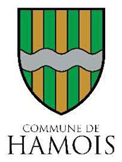 pour l'obtention d'une poubelle jauneNOM + prénom (du bénéficiaire de la poubelle) :Adresse :Numéro de téléphone :Date à laquelle le virement a été effectué : (40.00€ sur le compte BE85091000531206 avec Poubelle jaune + NOM + prénom en communication)Procédure à suivre :Effectuer le virement (40,00€ sur le compte BE85091000531206 avec Poubelle jaune + NOM + prénom en communication).Une fois le virement fait. Merci de remplir ce document et de nous le faire parvenir par mail à l’adresse suivante « administration.travaux@hamois.be »Pour les personnes ne sachant pas effectuer la demande par mail. Il est possible de faire celle-ci par téléphone au 083/39.60.13Dès que le paiement est perçu par l’Administration Communale, le service travaux prendra contact avec vous par téléphone afin de fixer un rendez-vous pour l’enlèvement de votre poubelle. N.B. : La demande par mail est à privilégier.